OBČINA PREVALJETrg 2a2391 PREVALJEŠtevilka: 478-0072/2022Datum: 16.09.2022OBČINSKI SVET OBČINE PREVALJEZadeva: Poročilo o ravnanju z nepremičninami izven načrtov ravnanja z nepremičnim premoženjem v Občini Prevalje za leto 2022Občinski svet Občine Prevalje je na 24. redni seji dne 27.01.2022 sprejel sklep, s katerim je podal soglasje k sklepanju pravnih poslov tudi izven sprejetega načrta pridobivanja nepremičnega premoženja do višine 20.000 EUR. V skladu s sklepom občinskega sveta št. 478-0001/2022 z dne 27.01.2022 mora občinska uprava po sklenitvi pravnega posla izven načrtov ravnanja z nepremičnim premoženjem, s sklenjeno pogodbo oz. z razpolaganjem izven načrta ravnanja z nepremičnim premoženjem, seznaniti občinski svet. Občina je izven Načrta pridobivanja nepremičnega premoženja v Občini Prevalje za leto 2022 pridobila nepremičnine parc. št. 545/2, 545/3, 545/4, vse k.o. 877 - Stražišče.Občina Prevalje je dne 06.07.2022 sklenila prodajno pogodbo za nakup nepremičnin parc. št. 545/2, 545/3 in 545/4, vse k.o. 877 - Stražišče, v skupni izmeri 1362 m2, kakor izhaja iz spodaj priložene skice. Predmetne nepremičnine so po namenski rabi opredeljene kot kmetijsko zemljišče, gozdno zemljišče in stavbno zemljišče. Predmetne nepremičnine v naravi predstavlja kategorizirano javno pot JP 851 961 cesta v zaselku Stražišče št. 1. Kupnina je bila določena skladno s podpisanim Pismom o nameri št. 478-0103/2018 z dne 14.11.2018, v višini 7.082,40 EUR.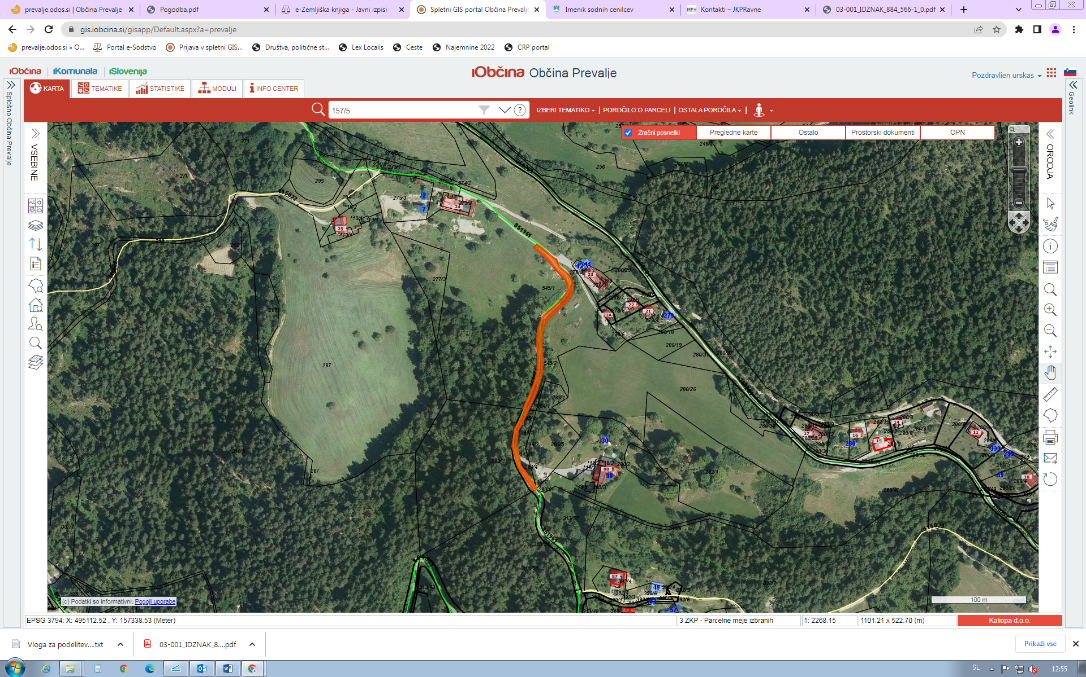 Zaradi navedenega predlagamo, da občinski svet sprejme predlagani Predlog sklepa: Občinski svet Občine Prevalje se je seznanil s sklenitvijo Prodajne pogodbe št. 478-0072/2022, za nakup nepremičnin parc. št.  545/2, 545/3, 545/4, izven Načrta pridobivanja nepremičnega premoženja v Občini Prevalje za leto 2022.Občina je izven Načrta razpolaganja z  nepremičnim premoženjem v Občini Prevalje za leto 2022 odsvojila nepremičnino parc. št. 602/6, k.o. 870 – Jamnica.Občina Prevalje je dne 04.07.2022 sklenila prodajno pogodbo za prodajo nepremičnine parc. št. 602/6, k.o. 870 - Jamnica, v izmeri 155 m2, kakor izhaja iz spodaj priložene skice. Predmetna nepremičnina je po namenski rabi opredeljena kot kmetijsko zemljišče in stavbno zemljišče. Predmetna nepremičnina v naravi predstavlja funkcionalno zemljišče k hiši na naslovu Jamnica 14. Kupnina je bila določena skladno z izdelanim cenitvenim poročilom pooblaščene ocenjevalke vrednosti nepremičnin, Barbare Gašper, junij 2022, in sicer v višini 760,00 EUR.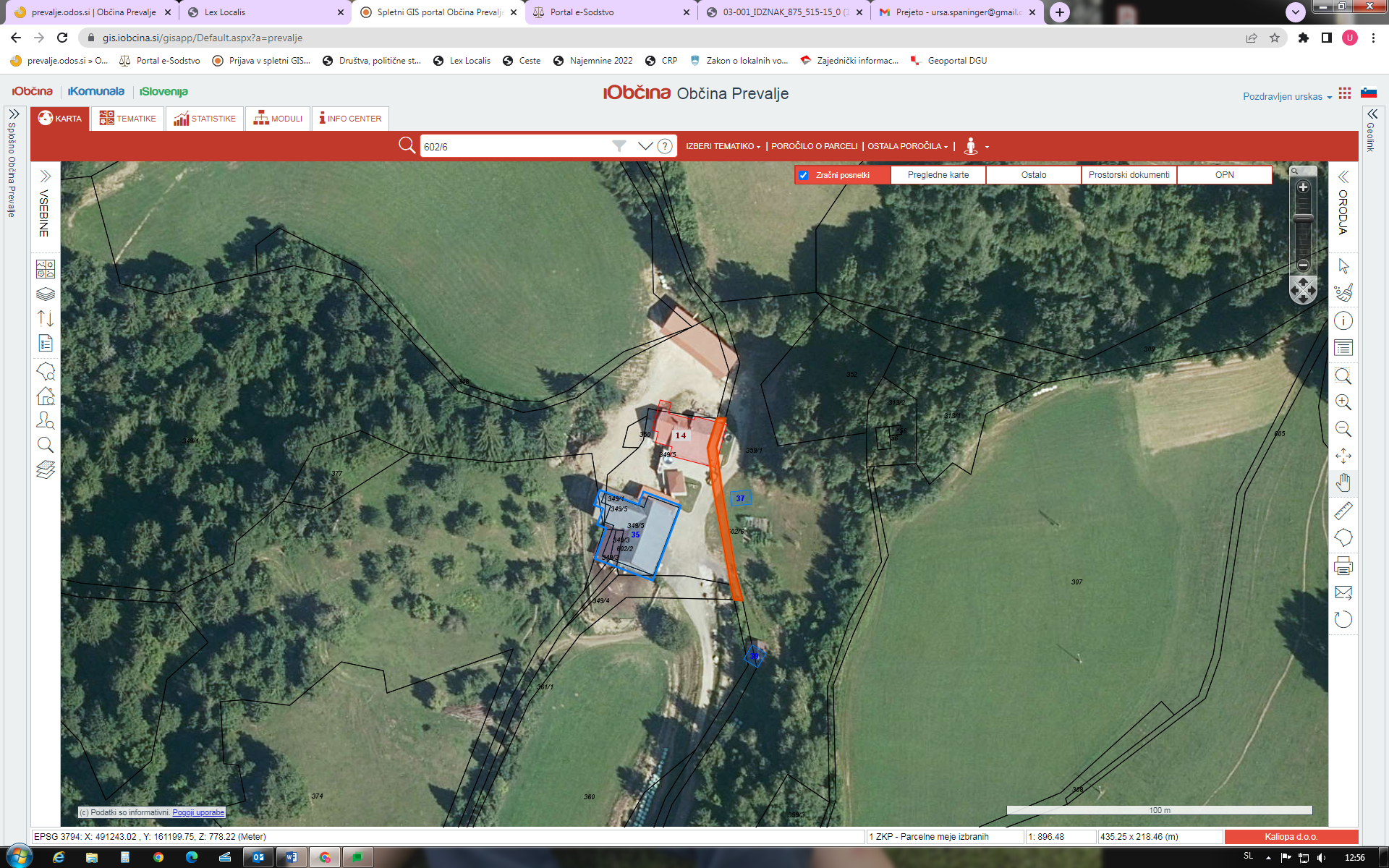 Zaradi navedenega predlagamo, da občinski svet sprejme predlagani Predlog sklepa: Občinski svet Občine Prevalje se je seznanil s sklenitvijo Prodajne pogodbe št. 478-0104/2016, za prodajo nepremičnine parc. št. 602/6, k.o. 870 - Jamnica, izven Načrta razpolaganja z nepremičnim premoženjem v Občini Prevalje za leto 2022.						          				Župan:									dr. Matija TASIČ, l.r.